Приложение № 21к  информационной картеМУНИЦИПАЛЬНЫЙ КОНТРАКТ (ПРОЕКТ) №_______Идентификационный код закупки – 193220901107922090100101111114299244г. Рубцовск                                                                      «___»_____________2019 г.
Администрация города Рубцовска Алтайского края, именуемая в дальнейшем «Заказчик», в лице _______________________, действующего на основании ___________, с одной стороны, и ___________________, именуемый в дальнейшем «Подрядчик», в лице __________________, действующего на основании ___________________, вместе именуемые «Стороны», в соответствии с законодательством Российской Федерации и иными нормативными правовыми актами о контрактной системе в сфере закупок, и на основании протокола _________ от _________ № _____ заключили настоящий муниципальный контракт, именуемый в дальнейшем «Контракт», о нижеследующем:Предмет КонтрактаПодрядчик обязуется собственными или привлеченными силами своевременно выполнить на условиях Контракта работы  по благоустройству дворовых территорий в городе Рубцовске в 2019 году (далее – «Объект») (далее – «работа») в соответствии с Описанием объекта закупки (Приложение №1 к Контракту) и сметной документацией в сроки, указанные в Контракте, и сдать результат работы Заказчику, а Заказчик обязуется принять результат работы и оплатить его.Состав и объем работ определяется Приложениями № 1; № 2, №3, №4, №5, №6, №7, №8, №9, №10, №11, №12  к настоящему Контракту.Место выполнения работ: Российская Федерация, Алтайский край,                       г. Рубцовск, ул.Тракторная, 74, ул.Светлова, 21, ул.Алтайская, 68, ул.Алтайская, 100, ул.Алтайская, 114, ул.Федоренко,7, ул.Федоренко,9, ул.Федоренко, 11а, ул.Никольская, 6,  ул.Никольская, 10, ул.Октябрьская, 020.Определения и понятияВ Контракте следующие понятия будут иметь значения, определяемые ниже:акт о приемке выполненных работ (форма КС-2) – документ, применяемый для приемки выполненной работы, составленный на основании данных журнала учета выполненных работ (форма КС-6а, утвержденная постановлением Госкомстата Российской Федерации от 11.11.1999 № 100) с указанием периода выполнения работы. Форма КС-2 подписывается уполномоченными представителями Сторон, имеющими право подписи. На основании данных актов о приемке выполненных работ (форма КС-2) заполняется справка о стоимости выполненных работ и затрат (форма КС-3, утвержденная постановлением Госкомстата Российской Федерации от 11.11.1999 № 100);акт об обнаружении недостатков (дефектов) в гарантийный срок – документ, составляемый в порядке, предусмотренном Контрактом, в случае обнаружения недостатков в течение гарантийного срока и содержащий перечень недостатков с указанием даты устранения этих недостатков Подрядчиком. В акте об обнаружении недостатков (дефектов) в гарантийный срок также делается отметка о фактическом устранении Подрядчиком недостатков или их устранении за счет Подрядчика;гарантийный срок –период времени, в течение которого Подрядчик гарантирует качество и пригодность результата выполненной работы на Объекте и устраняет в соответствии с условиями Контракта своими силами и за свой счет все выявленные Заказчиком или правомочными в соответствии с действующим законодательством третьими лицами недостатки (дефекты), ненадлежащее качество работы, связанные с исполнением Подрядчиком своих обязательств по Контракту;качество работы (качество исполнения работы) – требования, предъявляемые Контрактом, положениями нормативных документов и правил, действующих в Российской Федерации, к уровню качества работы;материалы, конструкции и изделия – все материалы, изделия и конструкции, предназначенные для выполнения работы в соответствии с условиями Контракта;недостатки (дефекты)– допущенные отступления от требований, предусмотренных в Контракте;оборудование – все виды оборудования (включая комплектующие, расходные материалы) необходимого для функционирования Объекта, в соответствии с предназначением Объекта; одобрение – согласие, выраженное в письменной форме или в действиях Сторон в случае, когда Стороны, осведомленные, при добросовестном исполнении своих обязанностей, о действиях другой Стороны, не заявили своих возражений;представитель Заказчика – лицо, назначенное и уполномоченное Заказчиком для выполнения задач, определенных Контрактом;представитель Подрядчика – лицо, назначенное и уполномоченное Подрядчиком для выполнения задач, определенных Контрактом;сметная документация – документ, утвержденный Заказчиком, являющийся приложением к Контракту и определяющий стоимость работы;скрытые работы –работы, скрываемые работами, выполненными позже, или конструкциями и/или оборудованием, установленными позже, из-за которых невозможно определить качество, объем и точность предыдущих работ;субподрядчик, соисполнитель– юридическое или физическое лицо, в том числе индивидуальный предприниматель, заключивший субподрядный договор с Подрядчиком и соответствующий требованиям, установленным в соответствии с законодательством Российской Федерации, к лицам, осуществляющим выполнение отдельных видов работ в соответствии с договором субподряда.Определения, употребляемые в Контракте в единственном числе, могут употребляться также во множественном числе, и наоборот. В случае несоответствия указанных выше понятий и определений терминам, изложенным в нормативных документах, в том числе вступивших в силу после подписания Контракта, Сторонам надлежит руководствоваться понятиями и определениями, изложенными в нормативных документах. Иные определения, употребляемые в Контракте, соответствуют понятиям и определениям, приведенным в Федеральном законе от 05.04.2013 № 44-ФЗ «О контрактной системе в сфере закупок товаров, работ, услуг для обеспечения государственных и муниципальных нужд», технических регламентах и сводах правил.Цена Контракта и порядок оплатыЦена Контракта является твердой, не может изменяться в ходе исполнения Контракта, за исключением случаев, установленных Контрактом и (или) предусмотренных законодательством Российской Федерации.Цена Контракта составляет __________ (_________) рублей _______ копеек, в т.ч. НДС/без НДС (если Подрядчик освобождён от его уплаты).Цена Контракта определена протоколом от _________ № __________ проведения закупки № ___________. Стоимость работы, предусмотренной Приложением № 2 Контракта, определяется путем уменьшения ее стоимости по каждому разделу сметной документации на понижающий коэффициент К = ___ (отношение ценового предложения участника закупки – Подрядчика к начальной (максимальной) цене Контракта).В случае если в соответствии с законодательством Российской Федерации о налогах и сборах налоги, сборы и иные обязательные платежи в бюджеты бюджетной системы Российской Федерации, связанные с оплатой контракта, подлежат уплате в бюджеты бюджетной системы Российской Федерации заказчиком, то сумма, подлежащая уплате заказчиком по контракту юридическому лицу или физическому лицу, в том числе зарегистрированному в качестве индивидуального предпринимателя, уменьшается на размер таких налогов, сборов и иных обязательных платежей.В общую цену Контракта включены все расходы Подрядчика, необходимые для осуществления им своих обязательств по Контракту в полном объеме и надлежащего качества, в том числе все подлежащие уплате налоги, сборы, на оплату работ по уборке Объекта и вывозу мусора, и другие обязательные платежи, и иные расходы, связанные с выполнением работы.Оплата по Контракту производится в следующем порядке:Оплата производится в безналичном порядке путем перечисления Заказчиком денежных средств на указанный в Контракте расчетный счет Подрядчика.Оплата осуществляется в рублях Российской Федерации за счет средств муниципального образования города Рубцовска Алтайского края.Авансовые платежи по Контракту не предусмотрены.Оплата выполненной по Контракту работы(ее результата) осуществляется Заказчиком в течение 15 (пятнадцати) рабочих дней с даты подписания Сторонами акта о приемки выполненных работ формы КС-2 и справки о стоимости выполненных работ и затрат формы КС-3 на основании представленных Подрядчиком счета, счета-фактуры (при наличии.)В случае начисления Заказчиком Подрядчику неустойки (штрафа, пени), предъявления требования об уплате неустоек (штрафов, пеней) и подписания Сторонами акта взаимосверки обязательств по Контракту, в котором указываются сведения о фактически исполненных обязательствах по Контракту, сумма, подлежащая оплате в соответствии с условиями Контракта, размер неустоек (штрафов, пеней) и (или) убытков, подлежащих взысканию, основания применения и порядок расчета неустоек (штрафов, пеней) и (или) убытков, итоговая сумма, подлежащая оплате Подрядчику по Контракту, оплата выполненной работы может осуществляться Заказчиком за вычетом соответствующего размера неустоек (штрафов, пеней) и (или) убытков.  В случае если при начислении Заказчиком Подрядчику неустойки (штрафа, пени) и (или) предъявления требования о возмещении убытков, Стороны не подписали акт взаимосверки обязательств по Контракту, Заказчик вправе  удержать денежные средства внесенные в качестве обеспечения исполнения Контракта, а при их недостаточности не производить оплату по Контракту до окончательной уплаты Подрядчиком начисленной и выставленной Заказчиком неустойки (штрафа, пени) и (или) до возмещения Подрядчиком убытков, согласно предъявленным Заказчиком требованиям.Обязательства Заказчика по оплате цены Контракта считаются исполненными с момента списания денежных средств в размере, установленном Контрактом, с лицевого счета Заказчика. За дальнейшее прохождение денежных средств Заказчик ответственности не несет.В случае уменьшения Заказчику соответствующими государственными органами в установленном порядке ранее утвержденных бюджетных ассигнований, приводящего к невозможности исполнения Заказчиком обязательств по Контракту, о чем Заказчик уведомляет Подрядчика, Стороны согласовывают в соответствии с законодательством Российской Федерации новые условия Контракта, в том числе по цене и (или) срокам исполнения Контракта и (или) объему работы. Работы, выполненные с изменением или отклонением от условий Контракта, не оформленные в установленном Контрактом порядке и (или) действующим законодательством, оплате не подлежат.Права и обязанности СторонЗаказчик имеет право:Требовать от Подрядчика надлежащего исполнения обязательств в соответствии с Контрактом, а также требовать своевременного устранения выявленных недостатков.Заказчик вправе осуществлять контроль и надзор за ходом и качеством выполняемой Подрядчиком и его субподрядчиками работы, соблюдением сроков их выполнения, качеством предоставленных Подрядчиком материалов, оказывать консультативную и иную помощь Подрядчику, не вмешиваясь при этом в оперативно-хозяйственную деятельность Подрядчика. Заказчик имеет право беспрепятственного доступа ко всем видам работ в течение всего периода их выполнения и в любое время производства. Отказаться (полностью или частично) от приемки и оплаты работы, в случае неисполнения в срок или ненадлежащего исполнения Подрядчиком принятых на себя обязательств в соответствии с условиями Контракта.Требовать возмещения убытков, причиненных по вине Подрядчика.В любое время в ходе производства работы производить выверку объемов выполненной Подрядчиком работы. Для производства выверки объемов работы и составления акта контрольного обмера фактически выполненной работы, Заказчик не позднее, чем за 3 (три) рабочих дня до даты выверки, направляет Подрядчику письменный вызов на место выполнения работы. В случае неявки уполномоченного надлежащим образом представителя Подрядчика либо его необоснованного отказа от подписания акта контрольного обмера, об этом производится соответствующая отметка в акте контрольного обмера, и он принимается Заказчиком без участия Подрядчика и является допустимым и достаточным доказательством объемов работы, фактически выполненной Подрядчиком. Заказчик вправе привлечь к проведению выверки объемов работы и оформлению акта контрольного обмера третьих лиц (экспертные и иные организации).Заказчик, обнаруживший при осуществлении контроля и надзора за выполнением Работ отступления от условий контракта, которые могут ухудшить качество работ, или иные их недостатки, обязан немедленно заявить об этом Подрядчику. Заказчик, не сделавший такого заявления, теряет право в дальнейшем ссылаться на обнаруженные им недостатки. При обнаружении нарушений в процессе производства работ, несоответствия объемов и качества выполненных работ, Заказчик оставляет за собой право приостанавливать работы до устранения замечаний.Осуществлять контроль выполнения мероприятий по обеспечению безопасности выполнения работы, организации производства и охраны труда.Требовать от Подрядчика возвратить сумму излишне полученных денежных средств в случае установления контрольными органами фактов оплаты Заказчиком работы сверх фактического объема выполненной работы, завышения стоимости выполненной работы, использования при выполнении работы материалов, не предусмотренных Контрактом, изменения способа выполнения работы при отсутствии соответствующих согласований с Заказчиком.Осуществлять иные права, предусмотренные Контрактом и (или) законодательством Российской Федерации.Заказчик обязан:Проводить экспертизу предоставленных Подрядчиком результатов, предусмотренных Контрактом, в части их соответствия условиям Контракта своими силами или путем привлечения экспертов, экспертных организаций.Обеспечить приемку представленного Подрядчиком результата работы в соответствии с условиями Контракта.Оплатить результат работы, в соответствии с условиями Контракта.Направить Подрядчику требование об уплате неустоек (штрафов, пеней) за неисполнение или ненадлежащее исполнение обязательств по Контракту.Подрядчик вправе:Требовать от Заказчика приемки результата работы.Требовать от Заказчика оплаты принятого без замечаний результата работы.Требовать уплаты неустоек (штрафов, пеней) и (или) убытков, причиненных по вине Заказчика.Привлечь к исполнению обязательств других лиц (соисполнителей, субподрядчиков).Подрядчик обязан:Выполнить предусмотренные Контрактом работы, обеспечив их надлежащее качество, в соответствии с требованиями нормативных документов, в сроки, установленные Контрактом.Без увеличения цены выполнить работы в соответствии с условиями Контракта и передать Заказчику результат работы посредством акта о приемке выполненных работ по форме КС-2.Подрядчик обязан исполнять полученные в ходе выполнения работ указания Заказчика, если такие указания не противоречат условиям Контракта и не представляют собой вмешательство в оперативно-хозяйственную деятельность Подрядчика. Своими силами и за свой счет, в срок, определенный Заказчиком, устранять допущенные недостатки выполненной работы или иные отступления от условий Контракта.Предоставлять своевременно достоверную информацию о ходе исполнения своих обязательств в том числе о сложностях, возникающих при исполнении Контракта.Немедленно известить Заказчика и до получения от него указаний приостановить работы при обнаружении с возможностью мотивированного подтверждения: неблагоприятных для Заказчика последствий выполнения его указаний о способе исполнения работы;иных обстоятельств, угрожающих качеству результата выполняемой работы, либо создающих невозможность ее завершения в срок, установленный Контрактом. Соблюдать действующие у Заказчика правила внутреннего трудового распорядка, пропускной и внутриобъектовый режимы. Обеспечить в ходе выполнение мероприятий по обеспечению безопасности выполнения работы, организации производства работ и охраны труда.Обеспечить за свой счет ежедневный вывоз мусора с площадки, указанной Заказчиком для складирования мусора, на полигон бытовых отходов. До сдачи Объекта Заказчику произвести уборку Объекта, осуществить мойку, удаление грязи с поверхностей и выполнение других аналогичных работ.Осуществлять надлежащую охрану Объекта, обеспечить противопожарную безопасность на Объекте, в том числе с использованием в достаточном количестве средств пожаротушения (обеспечивать своевременную замену средств пожаротушения с истекшим сроком). До сдачи результата выполненной работы Заказчику Подрядчик несет полную материальную ответственность за охрану Объекта, в том числе всего имущества, материалов, оборудования.Нести ответственность за сохранность всех поставляемых для реализации Контракта материалов, оборудования и т.д.Нести ответственность перед компетентными государственными и муниципальными органами в установленном порядке за нарушения правил и порядка ведения работы, как со стороны самого Подрядчика, так и со стороны привлеченных им субподрядных организаций.Осуществлять проверку качества материалов, изделий, оборудования и т.д., поставляемых для выполнения работы по Контракту, соблюдать установленные нормы и правила их складирования и хранения.Все поставляемые Подрядчиком для выполнения работы материалы, изделия и конструкции должны иметь соответствующие сертификаты, технические паспорта и другие документы, удостоверяющие их качество. Копии сертификатов должны быть представлены Заказчику одновременно с актом о приемке выполненных работ по форме КС-2.Выполнять надлежащим образом обязательства по договорам на выполнение подрядных работ и/или поставку оборудования (материалов), заключенных Подрядчиком с субподрядчиками, соисполнителями для выполнения обязательств Подрядчика по Контракту. Соблюдать сроки оплаты выполненных работ и поставленных оборудования (материалов), установленные указанными договорами, а также не допускать действий и/или бездействия в отношении субподрядчиков, соисполнителей, в результате которых нарушаются сроки выполнения работы, установленные Контрактом.Соблюдать правила пользования иностранной и иногородней рабочей силой, установленные законодательством Российской Федерации и Алтайского края.При расторжении Контракта до завершения работы или при окончании срока действия Контракта передать Заказчику в течение 5 (пяти) дней, с момента предъявления соответствующего требования и другие документы, полученные и (или) разработанные в ходе исполнения обязательств по Контракту.Возместить в полном объеме убытки (упущенная выгода и реальный ущерб), причиненные Заказчику по вине Подрядчика, в том числе действиями субподрядчиков, соисполнителей, привлеченных Подрядчиком.При проведении проверок представлять Заказчику все необходимые документы и информацию, в том числе локальные сметы, акт о приемке выполненных работ (Форма №КС-2), справку о стоимости выполненных работ и затрат (Форма № КС-3), платежные документы, финансовую отчетность и другие документы, подтверждающие целевое использование бюджетных средств.Известить Заказчика о готовности скрытых работ к приемке не менее, чем за 2 дня до их приемки Заказчиком. Подрядчик приступает к выполнению последующих работ только после приемки Заказчиком скрытых работ и составления актов освидетельствования этих работ. Если закрытие работ выполнено без подтверждения Заказчиком, в случае, когда он не был информирован об этом, по требованию Заказчика, Подрядчик обязан за свой счет вскрыть любую часть скрытых работ согласно указанию Заказчиком, а затем восстановить ее за свой счет.Произвести индивидуальное испытание смонтированного оборудования и принять участие в комплексном его испытании в присутствии представителя Заказчика.Вывезти в течение 3 (трех) дней со дня окончания выполнения работы за пределы объекта Заказчика принадлежащие Подрядчику материалы и другое имущество.Предоставить гарантию качества на результат выполненной работы в соответствии с разделом7 Контракта.Сохранять конфиденциальность информации, относящейся к ходу исполнения Контракта и полученному результату работы.Возвратить сумму излишне полученных денежных средств в случае установления контрольными органами фактов оплаты Заказчиком работы сверх фактического объема выполненной работы, завышения стоимости выполненной работы, использования при выполнении работы материалов, не предусмотренных сметами (техническими заданиями) к Контракту, изменения способа выполнения работы при отсутствии соответствующих согласований с Заказчиком, а также в других случаях, установленных актом проверки, в течение 10 (Десяти) дней с даты получения требования Заказчика.Выполнять иные обязанности, предусмотренные настоящим Контрактом и законодательством Российской Федерации.Сроки выполнения работы по КонтрактуПодрядчик приступает к выполнению работы со дня подписания Контракта и  выполняет их по 30.09.2019.Подрядчик по согласованию с Заказчиком может досрочно сдать выполненную работу. Заказчик вправе досрочно принять и оплатить такие работы в соответствии с условиями Контракта.6. Порядок сдачи и приемки работыПриемка работы на соответствие условиям Контракта осуществляется за весь предусмотренный Контрактом объем работы..Подрядчик направляет в адрес Заказчика извещение (уведомление) о готовности к сдаче работы, подписанные акт о приемке выполненных работ по форме КС-2 и справку о стоимости выполненных работ и затрат по форме КС-3в двух экземплярах, счет и счет-фактуру (при наличии).В случае непредставления Подрядчиком документов, указанных в настоящем пункте, Заказчик имеет право отказать в приемке до момента их представления в полном объеме.Приемка Заказчиком выполненной работы, включая проведение экспертизы результатов, предусмотренных Контрактом, в части их соответствия условиям Контракта осуществляется Заказчиком в течение 20 (двадцати) рабочих дней со дня получения от Подрядчика извещения (уведомления) о готовности к сдаче работы.Экспертиза результатов, предусмотренных Контрактом, может проводиться Заказчиком своими силами или к ее проведению могут привлекаться эксперты, экспертные организации. Заказчик вправе создать приемочную комиссию, состоящую из не менее пяти человек. В случае привлечения Заказчиком для проведения экспертизы экспертов, экспертных организаций при принятии решения о приемке или об отказе в приемке выполненной работы приемочная комиссия должна учитывать отраженные в заключении по результатам указанной экспертизы предложения экспертов, экспертных организаций, привлеченных для ее проведения.Заказчик извещает Подрядчика о дате (датах) приемки. Подрядчик имеет право направить своего представителя для наблюдения за процедурой приемки, известив об этом Заказчика. В случае поступления Заказчику извещения от Подрядчика о направлении своего представителя приемка должна быть осуществлена только в присутствии представителя Подрядчика. Заказчик, принявший работу без проверки, не лишается права ссылаться на недостатки работы, которые будут установлены в ходе использования результата работы.При уклонении Заказчика от принятия выполненной работы Подрядчик не вправе продавать результат работы в соответствии с пунктом 6 статьи 720 Гражданского кодекса Российской Федерации.По истечении срока, указанного в пункте 6.3 Контракта Заказчик совершает одно из следующих действий:направляет Подрядчику один экземпляр подписанного акта о приемке выполненных работ по форме КС-2 и справку о стоимости выполненных работ и затрат по форме КС-3;направляет Подрядчику мотивированный отказ от подписания акта о приемке выполненных работ по форме КС-2 и справки о стоимости выполненных работ и затрат по форме КС-3;направляет Подрядчику акт о недостатках (дефектах), в котором указывает объем принятой работы и перечень выявленных недостатков (дефектов), сроки для их устранения.В случае отказа Заказчика от принятия работы в связи с необходимостью устранения выявленных недостатков (дефектов), Подрядчик обязуется в срок, установленный в акте о недостатках (дефектах), составленном Заказчиком, устранить указанные недостатки (дефекты) за свой счет.В случае если Подрядчик не согласен с актом о недостатках (дефектах), Подрядчик обязан самостоятельно подтвердить надлежащие исполнение обязательств по Контракту заключением эксперта, экспертной организации и оригинал экспертного заключения представить Заказчику. Выбор эксперта, экспертной организации осуществляется Подрядчиком. Оплата услуг эксперта, экспертной организации, а также всех расходов для экспертизы осуществляется Подрядчиком.Если Подрядчик в установленный срок не устранит выявленные недостатки (дефекты), Заказчик вправе предъявить Подрядчику требование о возмещении своих расходов на устранение недостатков (дефектов) работ и (или) принять решение об одностороннем отказе от исполнения Контракта.Повторная процедура сдачи-приемки работы проводится в порядке, установленном в пунктах 6.3 – 6.11 Контракта, по письменному извещению Заказчика Подрядчиком об устранении выявленных в ходе приемки работы недостатков (дефектов), зафиксированных в акте о недостатках (дефектах), и готовности сдать результат работы Заказчику.Датой выполнения Подрядчиком работы является дата подписания Сторонами акта о приемке выполненных работ по форме КС-2.Риск случайной гибели или случайного повреждения результата выполненной работы, строительных/отделочных материалов и оборудования переходит от Подрядчика к Заказчику с даты подписания Сторонами акта о приемке выполненных работ по форме КС-2.Подрядчик, ненадлежащим образом выполнивший работы, не вправе ссылаться на то, что Заказчик не осуществлял контроль и надзор за их выполнением, кроме случаев, когда обязанность осуществлять такой контроль и надзор возложена на Заказчика законом.Гарантии качества на результат выполненной работыПодрядчик гарантирует надлежащее качество используемых материалов, соответствие их государственным стандартам и техническим характеристикам, указанным Контракте, выполнение всех работ в полном объеме и в сроки, определенные условиями муниципального контракта, с соблюдением технологии производства работ и действующими нормами, техническими условиями, своевременное устранение недостатков и дефектов, выявленных при приемке работы в период гарантийного срока. Достижение результатов работ, предусмотренных контрактом, и возможность эксплуатации объектов, на которых выполняются работы, согласно их установленному значению.Гарантийный срок на выполненную по Контракту работу составляет 48 (сорок восемь) месяцев  со дня подписания акта о приемке выполненных работ по форме КС-2, а на оборудование – в соответствии с гарантийной документацией производителя, но не менее 48 (сорок восемь) месяцев.Предельный срок обнаружения ненадлежащего качества выполненных работ составляет 48 (сорок восемь) месяцев с момента подписания сторонами акта о выполненных работах.Гарантийный срок на выполненные работы начинает течь с момента, когда результат выполненной работы в соответствии с Контрактом был принят Заказчиком. Гарантия качества результата работы распространяется на все составляющее результат работ. Качество материалов должно подтверждаться сертификатами качеств.Подрядчик несет ответственность за недостатки (дефекты) выполненной работы, обнаруженные в пределах гарантийного срока, если не докажет, что они произошли вследствие нормального износа объекта или его частей, неправильной его эксплуатации.При обнаружении в течение гарантийного срока, указанного в пункте 7.2 Контракта, недостатков Заказчик должен заявить о них Подрядчику. Для участия в составлении акта, фиксирующего дефекты, согласования порядка и сроков их устранения, Подрядчик обязан направить своего представителя не позднее 1 рабочего дня со дня получения извещения Заказчика После получения уведомления об обнаруженных Заказчиком недостатках Стороны составляют акт об обнаружении недостатков (дефектов).Для составления соответствующего акта Стороны вправе привлечь эксперта (экспертную организацию). Экспертиза может быть назначена также по требованию любой из сторон.В случае уклонения Подрядчика в течение 3 (трех) рабочих дней от составления указанного в настоящем пункте Контракта акта, Заказчик вправе составить соответствующий акт самостоятельно  в одностороннем порядке или с привлечением эксперта (экспертной организации).   При этом расходы на соответствующую экспертизу несет Подрядчик, за исключение случаев, когда экспертизой установлено отсутствие нарушений Подрядчиком Контракта или причинно-следственной связи между действиями Подрядчика и обнаруженными недостатками. В указанных случаях расходы на экспертизу несет Сторона, потребовавшая назначение экспертизы, а если она назначена по соглашению между Сторонами – обе Стороны поровну.Течение гарантийного срока прерывается на время устранения недостатков, за которые отвечает Подрядчик. При этом Подрядчик должен быть извещен о выявленных и подлежащих устранению недостатках работы.В случае обнаружения дефектов и недостатков, указанных в пункте 7.3 Контракта, Подрядчик обязан устранить соответствующие недостатки в течение 5 (пяти) рабочих дней или в срок, указанный в акте об обнаружении недостатков (дефектов). При этом Заказчик вправе потребовать от Подрядчика безвозмездного устранения указанных в акте недостатков и дефектов в разумный срок.В случае разногласий между Подрядчиком и Заказчиком по качеству произведенной работы Заказчик вправе потребовать назначения независимой экспертизы. Оплата экспертизы осуществляется стороной, против которой вынесено решение экспертизы.В случае получения письменного отказа Подрядчика от устранения недостатков и дефектов, указанных выше, или в случае, если в течение 3 (трех) рабочих дней со дня подписания указанного в акта об обнаружении недостатков (дефектов) от Подрядчика не получено письменного отказа от устранения дефектов и недостатков либо уклонения Подрядчика от устранения соответствующих дефектов и недостатков, Заказчик вправе привлечь для устранения дефектов и недостатков другую организацию с последующим возмещением своих расходов за счет средств Подрядчика.Обеспечение исполнения КонтрактаСпособами обеспечения исполнения Контракта являются банковская гарантия, выданная банком и соответствующая требованиям статьи 45 Федерального закона от 05.04.2013 № 44-ФЗ «О контрактной системе в сфере закупок товаров, работ, услуг для обеспечения государственных и муниципальных нужд» и требованиям пункта 8.12 Контракта, или внесение денежных средств на указанный Заказчиком счет, на котором в соответствии с законодательством Российской Федерации учитываются операции со средствами, поступающими Заказчику. Способ обеспечения исполнения Контракта определяется Подрядчиком самостоятельно.           Обеспечение исполнения Контракта предоставляется Заказчику до заключения Контракта. Размер обеспечения исполнения Контракта составляет 981 311 (девятьсот восемьдесят одна тысяча триста одиннадцать рублей) 91 копейка (5 процентов начальной (максимальной) цены Контракта).            В случае если предложенная в заявке участника закупки цена снижена на двадцать пять и более процентов по отношению к начальной (максимальной) цене Контракта, участник закупки, с которым заключается Контракт, предоставляет обеспечение исполнения Контракта с учетом положений ч.1 статьи 37 Федерального закона от 05.04.2013 № 44-ФЗ «О контрактной системе в сфере закупок товаров, работ, услуг для обеспечения государственных и муниципальных нужд» - 1 471 967 (один миллион четыреста семьдесят одна тысяча девятьсот шестьдесят семь) рублей 87 копеек.В ходе исполнения Контракта Подрядчик вправе предоставить Заказчику обеспечение исполнения Контракта, уменьшенное пропорционально стоимости выполненных Подрядчиком обязательств, предусмотренных Контрактом, до полного исполнения Контракта при условии отсутствия предъявленных Заказчиком Подрядчику неисполненных требований об уплате неустоек (штрафов, пеней). При этом может быть изменен способ обеспечения исполнения Контракта. Денежные средства в сумме, на которую уменьшен размер обеспечения исполнения Контракта, возвращаются по заявлению Подрядчика в сроки, предусмотренные пунктом 8.11 Контракта (в случае, если обеспечение исполнения Контракта осуществляется внесением денежных средств на счет, указанный Заказчиком).В случае если по каким-либо причинам обеспечение исполнения обязательств по Контракту перестало быть действительным, закончило свое действие или иным образом перестало обеспечивать исполнение Подрядчиком своих обязательств по Контракту (в том числе в случае отзыва лицензии у банка, выдавшего банковскую гарантию), Подрядчик обязуется в течение 10 (десяти) рабочих дней с момента, когда такое обеспечение перестало действовать, предоставить Заказчику новое надлежащее обеспечение исполнения Контракта на тех же условиях и в таком же размере.Непредставление обеспечения исполнения Контракта в установленный срок в соответствии с пунктом 8.5 Контракта признается существенным нарушением Контракта Подрядчиком и является основанием для расторжения Контракта по требованию Заказчика с возмещением убытков в полном объеме.По Контракту должны быть обеспечены обязательства Подрядчика, в том числе за исполнение таких обязательств, как выполнение работы надлежащего качества, соблюдение сроков выполнения работы, оплата неустоек (штрафов, пеней), возмещение убытков,  и иных долгов, возникших у Подрядчика перед Заказчиком.В случае неисполнения или ненадлежащего исполнения Подрядчиком обязательств, Заказчик вправе удержать из внесенных Подрядчиком в качестве обеспечения исполнения Контракта денежных средств сумму, сумме денежных средств, которую Подрядчик обязан уплатить Заказчику в качестве неустоек (штрафов, пеней) и (или) в качестве возмещения убытков, либо иной сумме денежных средств, подлежащей уплате Подрядчиком Заказчику по Контракту.Удержание денежных средств, внесенных в качестве обеспечения исполнения Контракта, осуществляется Заказчиком во внесудебном порядке с обязательным уведомлением Подрядчика.Остаток денежных средств, внесенных в качестве обеспечения исполнения Контракта, после удержания Заказчиком необходимой суммы, возвращается Подрядчику в порядке и сроки, предусмотренные пунктом 8.11 Контракта. При недостаточности денежных средств, внесенных в качестве обеспечения исполнения Контракта, удовлетворение требований по возврату аванса, об уплате неустоек (штрафов, пеней) и (или) возмещения убытков, либо иной суммы денежных средств, подлежащей уплате Подрядчиком Заказчику по Контракту, происходит на условиях, предусмотренных Контрактом, в неудовлетворенной части (после удержания имеющихся денежных средств).В случае надлежащего исполнения Подрядчиком обязательств по Контракту обеспечение исполнения Контракта подлежит возврату Подрядчику. Заказчик осуществляет возврат денежных средств на расчетный счет Подрядчика, указанный в Контракте, в течение 10 (десяти) рабочих дней с даты подписания Сторонами акта о приемке выполненных работ по форме КС-2.Требования к обеспечению исполнения Контракта, предоставляемому в виде банковской гарантии:Срок действия банковской гарантии должен превышать срок действия Контракта не менее чем на один месяц.Банковская гарантия должна быть безотзывной.В банковской гарантии в обязательном порядке должны быть указаны:сумма банковской гарантии, подлежащая уплате гарантом Заказчику в случае ненадлежащего исполнения обязательств принципалом в соответствии со статьей 96 Федерального закона от 05.04.2013 № 44-ФЗ «О контрактной системе в сфере закупок товаров, работ, услуг для обеспечения государственных и муниципальных нужд»;обязательства принципала, надлежащее исполнение которых обеспечивается банковской гарантией;обязанность гаранта уплатить Заказчику неустойку в размере 0,1 процента денежной суммы, подлежащей уплате, за каждый день просрочки;условие, согласно которому исполнением обязательств гаранта по банковской гарантии является фактическое поступление денежных сумм на счет, на котором в соответствии с законодательством Российской Федерации учитываются операции со средствами, поступающими Заказчику;срок действия банковской гарантии;отлагательное условие, предусматривающее заключение договора предоставления банковской гарантии по обязательствам принципала, возникшим из Контракта при его заключении, в случае предоставления банковской гарантии в качестве обеспечения исполнения Контракта;условие о праве Заказчика на бесспорное списание денежных средств со счета гаранта, если гарантом в срок не более чем 5 (пять) рабочих дней не исполнено требование Заказчика об уплате денежной суммы по банковской гарантии, направленное до окончания срока действия банковской гарантии;право Заказчика в случае ненадлежащего выполнения или невыполнения Подрядчиком обязательств, обеспеченных банковской гарантией, представлять на бумажном носителе или в форме электронного документа требование об уплате денежной суммы по банковской гарантии, предоставленной в качестве обеспечения исполнения контракта, в размере цены контракта, уменьшенном на сумму, пропорциональную объему фактически исполненных Подрядчиком обязательств, предусмотренных контрактом и оплаченных Заказчиком, но не превышающем размер обеспечения исполнения контракта;право Заказчика по передаче права требования по банковской гарантии при перемене Заказчика в случаях, предусмотренных законодательством Российской Федерации, с предварительным извещением об этом гаранта;условие о том, что расходы, возникающие в связи с перечислением денежных средств гарантом по банковской гарантии, несет гарант;перечень документов, представляемых Заказчиком банку одновременно с требованием об осуществлении уплаты денежной суммы по банковской гарантии, утвержденный постановлением Правительства Российской Федерации от 08.11.2013  № 1005 «О банковских гарантиях, используемых для целей Федерального закона «О контрактной системе в сфере закупок товаров, работ, услуг для обеспечения государственных и муниципальных нужд».Не допускается включение в банковскую гарантию:положений о праве гаранта отказывать в удовлетворении требования Заказчика о платеже по банковской гарантии в случае непредоставления гаранту Заказчиком уведомления о нарушении Подрядчиком условий Контракта или расторжении Контракта (за исключением случаев, когда направление такого уведомления предусмотрено законодательством Российской Федерации);требований о предоставлении Заказчиком гаранту отчета об исполнении Контракта;требований о предоставлении Заказчиком гаранту одновременно с требованием об осуществлении уплаты денежной суммы по банковской гарантии документов, не включенных в установленный Правительством Российской Федерации перечень документов, представляемых Заказчиком банку одновременно с требованием об осуществлении уплаты денежной суммы по банковской гарантии;требований о представлении Заказчиком гаранту судебных актов, подтверждающих неисполнение принципалом обязательств, обеспечиваемых банковской гарантией.Обязательное наличие нумерации на всех листах банковской гарантии, которые должны быть прошиты, подписаны и скреплены печатью гаранта, в случае ее оформления в письменной форме на бумажном носителе на нескольких листах.Ответственность сторонЗа неисполнение или ненадлежащее исполнение обязательств по Контракту Стороны несут ответственность в соответствии с действующим законодательством Российской Федерации.В случае просрочки исполнения Подрядчиком обязательств (в том числе гарантийного обязательства), предусмотренных Контрактом, а также в иных случаях неисполнения или ненадлежащего исполнения Подрядчиком обязательств, предусмотренных Контрактом, Заказчик направляет Подрядчику требование об уплате неустоек (штрафов, пеней).Размер штрафа устанавливается Контрактом как процент цены Контракта, или в случае, если Контрактом предусмотрены этапы исполнения Контракта, как процент этапа исполнения Контракта (далее – «цена Контракта (этапа)»).Штрафы начисляются за каждый факт неисполнения или ненадлежащего исполнения Подрядчиком обязательств, предусмотренных Контрактом, за исключением просрочки исполнения Подрядчиком обязательств (в том числе гарантийного обязательства) и устанавливаются в следующем порядке:а) 3 процента цены Контракта (этапа) в случае, если цена Контракта (этапа) не превышает 3 млн. рублей;б) 2 процента цены Контракта (этапа) в случае, если цена Контракта (этапа) составляет от 3 млн. рублей до 10 млн. рублей (включительно); в) 1 процент цены Контракта (этапа) в случае, если цена Контракта (этапа) составляет от 10 млн. рублей до 20 млн. рублей (включительно).В случае, если Контракт заключается с победителем закупки (или с иным участником закупки в порядке, установленном Федеральным законом от 05.04.2013 № 44-ФЗ «О контрактной системе в сфере закупок товаров, работ, услуг для обеспечения государственных и муниципальных нужд»), предложившим наиболее высокую цену за право заключения Контракта в соответствии с частью 11 статьи 69 Федерального закона от 05.04.2013 № 44-ФЗ «О контрактной системе в сфере закупок товаров, работ, услуг для обеспечения государственных и муниципальных нужд» штрафы начисляются за каждый факт неисполнения или ненадлежащего исполнения Подрядчиком обязательств, предусмотренных Контрактом, за исключением просрочки исполнения Подрядчиком обязательств (в том числе гарантийного обязательства) и устанавливаются в следующем порядке:а) 10 процентов начальной (максимальной) цены Контракта в случае, если начальная (максимальная) цена Контракта не превышает 3 млн. рублей;б) 5 процентов начальной (максимальной) цены Контракта в случае, если начальная (максимальная) цена Контракта составляет от 3 млн. рублей до 50 млн. рублей (включительно);в) 1 процент начальной (максимальной) цены Контракта в случае, если начальная (максимальная) цена Контракта составляет от 50 млн. рублей до 100 млн. рублей (включительно).За каждый факт неисполнения или ненадлежащего исполнения Подрядчиком обязательства, предусмотренного Контрактом, которое не имеет стоимостного выражения, размер штрафа устанавливается (при наличии в Контракте таких обязательств) в  следующем порядке:а) 1000 рублей, если цена Контракта не превышает 3 млн. рублей;б) 5000 рублей, если цена Контракта составляет от 3 млн. рублей до 50 млн. рублей (включительно);в) 10000 рублей, если цена Контракта составляет от 50 млн. рублей до 100 млн. рублей (включительно);г) 100000 рублей, если цена Контракта превышает 100 млн. рублей.Пеня начисляется за каждый день просрочки исполнения Подрядчиком обязательства, предусмотренного Контрактом, в размере одной трехсотой действующей на дату уплаты пени ключевой ставки Центрального банка Российской Федерации от цены Контракта, уменьшенной на сумму, пропорциональную объему обязательств, предусмотренных Контрактом и фактически исполненных Подрядчиком.Подрядчик несет перед Заказчиком ответственность за последствия неисполнения или ненадлежащего исполнения обязательств субподрядчиком, соисполнителем в соответствии с правилами пункта 1 статьи 313 и статьи 403 Гражданского кодекса Российской Федерации.Общая сумма начисленной неустойки (штрафов, пени) за неисполнение или ненадлежащее исполнение Подрядчиком обязательств, предусмотренных Контрактом, не может превышать цену Контракта.Подрядчик обязан возместить убытки, причиненные Заказчику в ходе исполнения Контракта, в порядке, предусмотренном действующим законодательством, в том числе убытки, понесенные Заказчиком в связи с возвратом целевых бюджетных средств в бюджеты бюджетной системы Российской Федерации по причине несоблюдения условий их предоставления, вызванного неисполнением или ненадлежащим исполнением обязательств Подрядчика по Контракту.В качестве подтверждения фактов неисполнения или ненадлежащего исполнения Подрядчиком обязательств, Заказчик может использовать фото- или видеоматериалы, составленные им в одностороннем порядке и (или) с привлечением третьих лиц, являющиеся основанием для взыскания неустоек (штрафов, пеней) или применения иной формы ответственности в соответствии с действующим законодательством.В случае просрочки исполнения Заказчиком обязательств, предусмотренных Контрактом, а также в иных случаях неисполнения или ненадлежащего исполнения Заказчиком обязательств, предусмотренных Контрактом, Подрядчик вправе потребовать уплаты неустоек (штрафов, пеней).Штрафы начисляются за каждый факт неисполнение или ненадлежащее исполнение Заказчиком обязательств, предусмотренных Контрактом, за исключением просрочки исполнения обязательств. Размер штрафа устанавливается Контрактом в следующем порядке:а) 1000 рублей, если цена Контракта не превышает 3 млн. рублей (включительно);б) 5000 рублей, если цена Контракта составляет от 3 млн. рублей до 50 млн. рублей (включительно);в) 10000 рублей, если цена Контракта составляет от 50 млн. рублей до 100 млн. рублей (включительно);г) 100000 рублей, если цена Контракта превышает 100 млн. рублей.Пеня начисляется за каждый день просрочки исполнения Заказчиком обязательства, предусмотренного Контрактом, начиная со дня, следующего после дня истечения установленного Контрактом срока исполнения обязательства. Такая пеня устанавливается Контрактом в размере одной трехсотой действующей на дату уплаты пеней ключевой ставки Центрального банка Российской Федерации от неуплаченной в срок суммы.Общая сумма начисленной неустойки (штрафов, пени) за ненадлежащее исполнение Заказчиком обязательств, предусмотренных Контрактом, не может превышать цену Контракта.Уплата неустоек (штрафов, пеней) не освобождает виновную Сторону от выполнения принятых на себя обязательств по Контракту.Сторона освобождается от уплаты неустоек (штрафов, пеней), если докажет, что неисполнение или ненадлежащее исполнение обязательства, предусмотренного Контрактом, произошло вследствие непреодолимой силы или по вине другой Стороны.Форс-мажорные обстоятельстваСтороны освобождаются от ответственности за частичное или полное невыполнение обязательств по Контракту, если оно явилось следствием обстоятельств непреодолимой силы (форс-мажор), а именно: стихийные бедствия (землетрясение, наводнение, ураган), пожар, массовые заболевания (эпидемии), забастовки, военные действия, террористические акты, диверсии, ограничения перевозок, запретительные меры государств, запрет торговых операций, в том числе с отдельными странами, вследствие принятия международных санкций и другие, не зависящие от воли Сторон Контракта обстоятельства.Сторона, для которой создалась невозможность выполнения обязательств по Контракту, обязана немедленно (в течение 3 (трех) дней) известить другую сторону о наступлении и прекращении вышеуказанных обстоятельств, указанных в пункте 10.1 Контракта. Несвоевременное извещение об этих обстоятельствах лишает соответствующую Сторону права ссылаться на них в будущем.Обязанность доказать наличие обстоятельств непреодолимой силы лежит на Стороне Контракта, не выполнившей свои обязательства по Контракту.Если обстоятельства, указанные в пункте 10.1 Контракта, и их последствия будут длиться более 1 (одного) месяца, то Стороны вправе расторгнуть Контракт. В этом случае ни одна из Сторон не имеет права потребовать от другой Стороны возмещения убытков.Порядок разрешения споровВсе разногласия и споры, которые могут возникнуть при исполнении Контракта, подлежат предварительному разрешению путем переговоров. В случае если Стороны не придут к соглашению, спор подлежит рассмотрению в Арбитражном суде Алтайского края.Расторжение КонтрактаРасторжение Контракта допускается по соглашению Сторон, по решению суда, а также в случае одностороннего отказа от исполнения Контракта.Заказчик вправе принять решение об одностороннем отказе от исполнения Контракта по следующим основаниям:Подрядчик не приступает своевременно к исполнению Контракта или выполняет работу настолько медленно, что завершение работы к установленному в Контракте сроку становится явно невозможным;во время выполнения работы стало очевидным, что она не будет выполнена надлежащим образом, и Подрядчик не устранил недостатки в назначенный срок после получения требования об их устранении от Заказчика;отступления в работе от условий Контракта или иные недостатки результата работы в установленный Заказчиком разумный срок не устранены либо являются существенными и неустранимыми;отсутствие у Подрядчика (субподрядчика, соисполнителя) лицензии на осуществление деятельности, необходимой для исполнения обязательства по Контракту.До принятия такого решения Заказчик вправе провести экспертизу выполненной работы с привлечением экспертов, экспертных организаций.Если Заказчиком проведена экспертиза выполненной работы с привлечением экспертов, экспертных организаций, решение об одностороннем отказе от исполнения Контракта может быть принято Заказчиком только при условии, что по результатам экспертизы выполненной работы в заключении эксперта, экспертной организации будут подтверждены нарушения условий Контракта, послужившие основанием для одностороннего отказа Заказчика от исполнения Контракта.Решение Заказчика об одностороннем отказе от исполнения Контракта не позднее чем в течение трех рабочих дней с даты принятия указанного решения, размещается в единой информационной системе в сфере закупок и направляется Подрядчику по почте заказным письмом с уведомлением о вручении по адресу Подрядчика, указанному в Контракте, а также телеграммой, либо посредством факсимильной связи, либо по адресу электронной почты, либо с использованием иных средств связи и доставки, обеспечивающих фиксирование такого уведомления и получение Заказчиком подтверждения о его вручении Подрядчику. Выполнение Заказчиком вышеуказанных требований считается надлежащим уведомлением Подрядчика об одностороннем отказе от исполнения Контракта. Датой такого надлежащего уведомления признается дата получения Заказчиком подтверждения о вручении Подрядчику указанного уведомления либо дата получения Заказчиком информации об отсутствии Подрядчика по его адресу, указанному в Контракте. При невозможности получения указанных подтверждения либо информации датой такого надлежащего уведомления признается дата по истечении тридцати дней с даты размещения решения Заказчика об одностороннем отказе от исполнения Контракта в единой информационной системе в сфере закупок.Решение Заказчика об одностороннем отказе от исполнения Контракта вступает в силу и Контракт считается расторгнутым через десять дней с даты надлежащего уведомления Заказчиком Подрядчика об одностороннем отказе от исполнения Контракта.Заказчик обязан отменить не вступившее в силу решение об одностороннем отказе от исполнения Контракта, если в течение десятидневного срока с даты надлежащего уведомления Подрядчика о принятом решении об одностороннем отказе от исполнения Контракта устранено нарушение условий Контракта, послужившее основанием для принятия указанного решения, а также Заказчику компенсированы затраты на проведение экспертизы выполненной работы с привлечением экспертов, экспертных организаций. Данное правило не применяется в случае повторного нарушения Подрядчиком условий Контракта, которые в соответствии с гражданским законодательством являются основанием для одностороннего отказа Заказчика от исполнения Контракта.Заказчик обязан принять решение об одностороннем отказе от исполнения Контракта, если в ходе исполнения Контракта установлено, что Подрядчик не соответствуют установленным извещением об осуществлении закупки и (или) документацией о закупке требованиям к участникам закупки или представил недостоверную информацию о своем соответствии таким требованиям, что позволило ему стать победителем определения подрядчика.Подрядчик вправе принять решение об одностороннем отказе от исполнения Контракта в случае нарушения Заказчиком своих обязанностей, предусмотренных Контрактом, препятствующего исполнению Контракта Подрядчиком, а также при наличии обстоятельств, очевидно свидетельствующих о том, что исполнение указанных обязанностей не будет произведено в установленный срок.Решение Подрядчика об одностороннем отказе от исполнения Контракта не позднее чем в течение трех рабочих дней с даты принятия такого решения, направляется Заказчику по почте заказным письмом с уведомлением о вручении по адресу Заказчика, указанному в Контракте, а также телеграммой, либо посредством факсимильной связи, либо по адресу электронной почты, либо с использованием иных средств связи и доставки, обеспечивающих фиксирование такого уведомления и получение Подрядчиком подтверждения о его вручении Заказчику. Выполнение Подрядчиком вышеуказанных требований считается надлежащим уведомлением Заказчика об одностороннем отказе от исполнения Контракта. Датой такого надлежащего уведомления признается дата получения Подрядчиком подтверждения о вручении Заказчику указанного уведомления.Решение Подрядчика об одностороннем отказе от исполнения Контракта вступает в силу и Контракт считается расторгнутым через десять дней с даты надлежащего уведомления Подрядчиком Заказчика об одностороннем отказе от исполнения Контракта.Подрядчик обязан отменить не вступившее в силу решение об одностороннем отказе от исполнения Контракта, если в течение десятидневного срока с даты надлежащего уведомления Заказчика о принятом решении об одностороннем отказе от исполнения Контракта устранены нарушения условий Контракта, послужившие основанием для принятия указанного решения.При расторжении Контракта в связи с односторонним отказом Стороны Контракта от исполнения Контракта другая Сторона Контракта вправе потребовать возмещения только фактически понесенного ущерба, непосредственно обусловленного обстоятельствами, являющимися основанием для принятия решения об одностороннем отказе от исполнения Контракта.Расторжение Контракта по соглашению Сторон совершается в письменной форме и возможно в случае наступления условий, при которых для одной из Сторон или обеих Сторон дальнейшее исполнение обязательств по Контракту невозможно либо возникает нецелесообразность исполнения Контракта.В случае расторжения Контракта по соглашению Сторон Подрядчик возвращает Заказчику все денежные средства, перечисленные для исполнения обязательств по Контракту, а Заказчик оплачивает расходы (издержки) Подрядчика за фактически исполненные обязательства по Контракту.Требование о расторжении Контракта может быть заявлено Стороной в суд только после получения отказа другой Стороны на предложение расторгнуть Контракт либо неполучения ответа в течение 10 (десяти) дней с даты получения предложения о расторжении Контракта.Расторжение Контракта влечет прекращение обязательств Сторон по Контракту, за исключением обязательств по оплате выполненной работы, связанных с недостатками работы, неисполненных на дату расторжения Контракта, и не освобождает Стороны от ответственности за неисполнение обязательств по Контракту, которое имело место до дня расторжения Контракта.Срок действия Контракта13.1.Контракт вступает в силу со дня подписания его Сторонами и действует до полного исполнения Сторонами своих обязательств по Контракт.Прочие условия14.1. Любые уведомления, извещения, запросы и иная корреспонденция должны быть сделаны в письменной форме и отправлены по почте заказным письмом с уведомлением/извещением о вручении, курьерской службой или с использованием факсимильной связи, электронной почты по адресу Стороны, указанному в Контракте.Любая корреспонденция, связанная с Контрактом, будет считаться надлежащим образом доставленной другой Стороне и полученной ею, если она передана нарочно лично уполномоченному представителю другой Стороны под подпись, либо направлена другой Стороне письмом заказным с уведомлением о его вручении на адрес соответствующей Стороны (указанный в Контракте), или на другой адрес, который будет заблаговременно письменно сообщен другой Стороне. В случае отправления уведомлений посредством факсимильной связи и электронной почты уведомления считаются полученными Стороной в первый рабочий день после отправки.Корреспонденция считается доставленной Стороне также в случаях, если:Сторона отказалась от получения корреспонденции и этот отказ зафиксирован организацией почтовой связи;несмотря на почтовое извещение, Сторона не явилась за получением направленной корреспонденции, о чем организация почтовой связи уведомила отправителя;корреспонденция не вручена в связи с отсутствием Стороны по указанному адресу, о чем организация почтовой связи уведомила отправителя.Контракт составлен в форме электронного документа. После заключения Контракта Стороны вправе изготовить Контракт на бумажном носителе в 2 (двух) экземплярах, имеющих одинаковую юридическую силу, по одному для Заказчика и Подрядчика.Все приложения к Контракту являются его неотъемной частью.К Контракту прилагаются:Техническое задание (Приложение №1);Локальный сметный расчет (Приложение № 2, № 3, № 4, № 5, №6, №7, №8, №9, №10, №11, №12).В случае изменения наименования, адреса места нахождения или банковских реквизитов Стороны, она письменно извещает об этом другую Сторону в течение 5 рабочих дней с даты такого изменения.По согласованию Сторон в ходе исполнения Контракта допускается снижение цены Контракта без изменения предусмотренных Контрактом объема работы, качества выполняемой работы и иных условий Контракт. Заказчик по согласованию с Подрядчиком в ходе исполнения Контракта вправе изменить не более чем на десять процентов предусмотренный Контрактом объем работы при изменении потребности в работе, на выполнение которых заключен Контракт. При этом по соглашению Сторон допускается изменение с учетом положений бюджетного законодательства Российской Федерации цены Контракта пропорционально дополнительному объему работы исходя из установленной в Контракте цены единицы работы, но не более чем на десять процентов цены Контракта. При уменьшении предусмотренного Контрактом объема работы Стороны Контракта обязаны уменьшить цену Контракта исходя из цены единицы работы.При исполнении Контракта по согласованию Заказчика с Подрядчиком допускается выполнение работы, качество, технические характеристики которой являются улучшенными по сравнению с качеством и соответствующими техническими характеристиками, указанными в Контракте.При исполнении Контракта не допускается перемена Подрядчика, за исключением случаев, если новый Подрядчик является правопреемником Подрядчика по Контракту вследствие реорганизации юридического лица в форме преобразования, слияния или присоединения.В случае перемены Заказчика по контракту права и обязанности Заказчика по такому контракту переходят к новому заказчику в том же объеме и на тех же условиях.При исполнении своих обязательств по Контракту Стороны, их аффилированные лица, работники или посредники не выплачивают, не предлагают выплачивать и не разрешают выплату каких-либо денежных средств или ценностей прямо или косвенно любым лицам для оказания влияния на действия или решения этих лиц с целью получить какие-либо неправомерные преимущества или иные неправомерные цели.Изменения Контракта оформляются в письменном виде путем подписания Сторонами дополнительного соглашения к Контракту.Во всем остальном, что не предусмотрено Контрактом, Стороны руководствуются действующим законодательством Российской Федерации. Адреса места нахождения, банковские реквизиты и подписи СторонПриложение № 1к  Контракту №______Техническое задание Выполнение работ по благоустройству дворовых территорийв городе Рубцовске в 2019 году1. Наименование объекта закупки с указанием количества товара, объема выполняемых работ, оказываемых услуг.Место выполнения работ: Алтайский край,  г. Рубцовск, ул.Тракторная, 74, ул.Светлова, 21, ул.Алтайская, 68, ул.Алтайская, 100, ул.Алтайская, 114, ул.Федоренко,7, ул.Федоренко,9, ул.Федоренко, 11а, ул.Никольская, 6, ул.Никольская, 9, ул.Никольская, 10, ул.Октябрьская, 020.Сроки выполнения работ: работы должны быть выполнены с даты заключения Контракта по 30.09.2019.   2. Описание объекта закупки. Функциональные, технические, качественные и эксплуатационные характеристики объекта закупки.Подрядчику необходимо выполнить комплекс работ по благоустройству дворовых территорий, включающий минимальный и дополнительный перечни работ, расположенных в городе Рубцовске Алтайского края в соответствии  с требованиями настоящего описания объекта закупки (технического задания), локальными сметными расчетами (Приложение     № 2, №3, №4, №5 ,№6, №7, №8, №9, №10, №11, 12), дизайн – проектами, ситуационными планами, схемами (Приложение № 13, №14, №15 , №16, №17, №18, №19, №20, № 21, № 22, № 23) и условиями Контракта. Выполняемые работы должны соответствовать объемам работ, представленным заказчиком в локальных сметах (Приложение № 2, №3, №4, №5, №6, №7, №8, №9, №10, №11, 12). Все указания в документации об аукционе на товарные знаки читать со словами «или эквивалент». Требования или указания в отношении товарных знаков, знаков обслуживания, фирменных наименований, патентов, полезных моделей, промышленных образцов, наименования страны происхождения товара, требования к товарам, информации, работам, услугам, встречающиеся в документации об электронном аукционе не являются требованиями к соответствующим товарам, работам, услугам и использованы исключительно для облегчения идентификации участниками закупки используемых при оказании услуг, выполнении работ, поставки товаров.В настоящем техническом задании  (описании объекта закупки)  использованы показатели, требования, условные обозначения и терминология, касающиеся технических характеристик, функциональных характеристик (потребительских свойств) товара, работы, услуги и качественных характеристик объекта закупки, которые предусмотрены техническими регламентами, принятыми в соответствии с законодательством Российской Федерации о техническом регулировании, документами, разрабатываемыми и применяемыми в национальной системе стандартизации, принятыми в соответствии с законодательством Российской Федерации о стандартизации, иные требования, связанные с определением соответствия поставляемого товара, выполняемой работы, оказываемой услуги потребностям Заказчика. 3. Общие требования к качественным характеристикам, результатам выполняемых работ. 3.1. К выполнению работ по ремонту Подрядчик приступает после полного обустройства места выполнения работ всеми необходимыми временными техническими средствами организации дорожного движения и ограждения мест производства работ в соответствии с ОДМ 218.6.019-2016 «Рекомендации по организации движения и ограждению мест производства дорожных работ»Подрядчик самостоятельно по каждой дворовой территории оформляет разрешение (ордер) на проведение земляных работ. Подрядчик обязан описать систему контроля качества материалов и выполняемых работ (в свободной форме).  3.2. Выполняемые работы должны соответствовать объемам работ, представленным заказчиком в проектно-сметной документации (Приложения), СНиПам, техническим стандартам и иным нормативно-правовым актам:  Градостроительный кодекс Российской Федерации;СанПиН 42-128-4690-88 «Санитарные правила содержания территорий населенных мест»;СП 34.13330.2012  «Свод правил. Автомобильные дороги. Актуализированная редакция СНиП 2.05.02-85*»СП 82.13330.2016 «Свод правил. Благоустройство территорий. Актуализированная редакция СНиП III-10-75»ГОСТ 12.1.004-91 «Межгосударственный стандарт. Система стандартов безопасности труда. Пожарная безопасность. Общие требования (с Изменением № 1)»СП 48.13330.2011 «Свод правил. Организация строительства. Актуализированная редакция СНиП 12-01-2004 (с Изменением № 1)»ВСН 19-89 «Ведомственные строительные нормы. Правила приемки работ при строительстве и ремонте автомобильных дорог»ВСН 5-81 «Ведомственные строительные нормы. (Минавтодор РСФСР). Инструкция по разбивочным работам при строительстве, реконструкции и капитальном ремонте автомобильных дорог и искусственных сооружений»СП 78.13330.2012 «Свод правил. Автомобильные дороги. Актуализированная редакция СНиП 3.06.03-85 (с Изменением N 1)».3.3. Асфальтобетонные смеси для устройства покрытия  междворовых проездов должны  изготавливаться в соответствии с требованиями:ГОСТ 9128-2013 «Межгосударственный стандарт. Смеси асфальтобетонные, полимерасфальтобетонные, асфальтобетон, полимерасфальтобетон для автомобильных дорог и аэродромов. Технические условия», ГОСТ 31015-2002 «Смеси асфальтобетонные и асфальтобетон щебеночно-мастичные. Технические условия».Для проверки соответствия качества смеси требованиям стандарта проводят приемосдаточные и периодические испытания. Периодический контроль качества смеси осуществляют  при каждом изменении материалов, используемых для приготовления смеси.3.4. Используемые при выполнении работ по ремонту междворовых покрытий материалы должны соответствовать следующим техническим стандартам: ГОСТ 6665-91 «Межгосударственный стандарт. Камни бетонные и железобетонные бортовые. Технические условия»,ГОСТ Р 52128-2003 "Государственный стандарт. Эмульсии битумные дорожные. Технические условия",ГОСТ 22245-90 "Государственный стандарт. Битумы нефтяные дорожные вязкие. Технические условия",ГОСТ 8267-93 "Щебень и гравий из плотных горных пород для строительных работ. Технические условия ",ГОСТ 8736-2014 "Песок для строительных работ. Технические условия (с Поправкой)";ГОСТ 7473-2010 "Межгосударственный стандарт. Смеси бетонные. Технические условия",ГОСТ 26633-2015 "Бетоны тяжелые и мелкозернистые. Технические условия",ГОСТ 3255-2014 Дороги автомобильные общего пользования. Лотки дорожные водоотводные. Технические требования.Документы, применяемые в национальной системе стандартизации, в случае истечения срока их действия, подлежат применению в рамках настоящего технического задания до принятия заменяющих их документов.3.5. Качество, технические характеристики работ по устройству освещения: нормы расходов ресурсов, необходимых для выполнения всего объема работ на линиях уличного освещения, должны соответствовать ГОСТ, СНиП, ТУ, ПЭУ, Приказ Минтруда России от 24.07.2013 N 328н «Об утверждении Правил по охране труда при эксплуатации электроустановок», и иным нормативным документам, применяемым при выполнении соответствующих видов работ.  Работы должны обеспечивать достижение результатов, требуемых Заказчиком. Безопасное производство работ в электроустановках наружного освещения должно выполняться в строгом соответствии с Приказ Минтруда России от 24.07.2013 N 328н «Об утверждении Правил по охране труда при эксплуатации электроустановок».3.6. Все поставляемые для ремонта материалы и оборудование должны быть новыми, не восстановленными, не ранее 2019 года выпуска, не иметь дефектов, обеспечивать предусмотренные производителем функции, соответствовать стандартам качества и безопасности, должны сопровождаться всеми требуемыми сертификатами либо другими документами, подтверждающими соответствие требованиям, установленным в соответствии с законодательством на данный вид продукции.Копии указанных документов быть предоставлены Заказчику до момента начала производства работ, выполняемых с использованием соответствующих материалов и оборудования. Подрядчик несет ответственность за соответствие используемых материалов государственным стандартам и техническим условиям. 3.7. Поставляемое оборудование для детских игровых площадок должно соответствовать требованиям:ГОСТ Р 52169-2012 «Национальный стандарт РФ. Оборудование и покрытия детских игровых площадок. Безопасность конструкции и методы испытаний. Общие требования»; ГОСТ Р 52301-2013  «Национальный стандарт РФ. Оборудование и покрытия детских игровых площадок. Безопасность при эксплуатации. Общие требования».На каждый элемент или на комплект в целом необходимо предоставить паспорт завода-изготовителя. Паспорт должен содержать:- основные сведения об оборудовании;- основные технические данные;- комплектность;- свидетельство о приемке;- свидетельство об упаковке;- гарантийные обязательства;- рекламации;- сведения о хранении;- учет неисправностей при эксплуатации;- учет технического обслуживания;- инструкцию по монтажу;- правила безопасной эксплуатации;- инструкцию по осмотру и проверке оборудования перед началом эксплуатации;- инструкцию по осмотрам, обслуживанию и ремонтам оборудования. 4. Требования к технологиям и методам производства работ, организационно-технологическим схемам производства работ, безопасности выполняемых работ.4.1. До завершения выполнения работ Подрядчик несет самостоятельную ответственность за обеспечение техники безопасности, охраны труда, безопасности дорожного движения, экологической безопасности, пожарной безопасности на месте выполнения работ, согласно  требованиям Трудового кодекса РФ и иных норм законодательства. 4.2. Подрядчик обязан обеспечить соблюдение мероприятий по охране окружающей среды, сохранению условий комфортного и безопасного проживания жителей близ стоящих домов в период выполнения работ. 4.3. Подрядчик обеспечивает сохранность имущества, находящегося на объекте, несет имущественную ответственность за его утрату или повреждение. Обеспечивает выполнение на объекте требований органов государственного надзора.4.4. Восстановление или возмещение нанесенного ущерба в случае нанесения повреждений имуществу Заказчика или третьих лиц по вине Подрядчика (в т.ч. ограждения, здания, помещения, транспорта, покрытие дорог и тротуаров, другое имущество независимо от вида и формы собственности),  Подрядчик осуществляет за счет собственных средств.4.5. Подрядчик обязан производить уборку образовавшегося строительного мусора в месте выполнения работ и прилегающей к объекту территории,  обеспечить его вывоз  после проведения работ в течение суток.4.7.Заказчик вправе привлекать на договорной основе сторонние специализированные организации на оказание части услуг по техническому надзору, включая лабораторные испытания материалов и изделий.4.8. Представители Заказчика и специализированной организации имеют право:- беспрепятственного доступа ко всем видам работ в любое время суток в течение всего периода выполнения работ:- производить соответствующие записи в специальных Журналах, касающихся технологии производства работ, установленной формы.4.9. Заказчик вправе выдавать письменное распоряжение о приостановке или завершении работ по причине нарушения технологии работ, неблагоприятных погодных условий, применении некачественных материалов, невыполнение Подрядчиком распоряжений Заказчика в установленные сроки, а также по другим причинам, от которых зависит качество и сроки выполнения работ.Распоряжение (предписание) выдаются Заказчиком в письменном виде с указанием даты их подписания и сроков исполнения или заносятся в журнал производства работ.4.10. Подрядчик в ходе исполнения Контракта и до завершения работ представляет Заказчику Журналы входного, операционного и лабораторного контроля качества работ, о результатах контроля отчитываться перед Заказчиком.4.11. Контроль, проводимый Заказчиком за выполнением этих работ, не освобождает Подрядчика от ответственности за правильность их исполнения.4.12.  Подрядчик,  при отсутствии собственной строительной лаборатории, может заключить договор с независимой организацией на проведение лабораторного контроля производимых подрядчиком работ. Независимая организация должна иметь собственную испытательную лабораторию, позволяющую выполнить собственными силами весь комплекс испытаний, необходимых для проведения приемочного контроля выполненных работ и применяемых материалов согласно ведомости объемов работ к Контракту и быть компетентной в проведении испытаний  в заявленной области деятельности в соответствии с ГОСТ ИСО/МЭК 17025-2009 «Общие требований к компетентности испытательных и калибровочных лабораторий». Объем  лабораторных испытаний согласовывается с Заказчиком на основании действующих нормативно-технических документов.4.13. Подрядчик ведет всю первичную исполнительную документацию (журнал производства работ, акты о приемке выполненных работ по форме КС-2, фотофиксация выполняемых работ предоставляется Заказчику одновременно с актом выполненных работ, акт о приемке выполненных работ по форме КС-2) при выполнении работ в соответствии с требованиями действующих нормативно-технических документов, обязательных при выполнении работ;- фотофиксация проводимых работ  производится  Подрядчиком в следующем порядке:- фотофиксация объекта до начала выполнения работ;- фотофиксация промежуточных (скрытых) работ;- фотофиксация объекта после окончания работ.При этом на фотографиях должна быть указана дата и время проведения съемки, с привязкой объектов к местности.   Все изображения фотофиксации должны быть четко сфокусированы (не смазаны), снятые при правильной экспозиции (исключаются пересветы и недосветы) с минимальным шумом, выровненным горизонтом;4.14. Все скрытые работы подлежат обязательному освидетельствованию после проверки правильности их выполнения в натуре, ознакомления с технической документацией и оформляются Актом освидетельствования скрытых работ, в соответствии с требованиями ВСН 19-89 «Правила приемки работ при строительстве и ремонте автомобильных дорог». Освидетельствование скрытых работ производится комиссией в составе представителей Заказчика, Подрядчика, о чем  Подрядчик письменно уведомляет Заказчика.4.15 В местах пересечения внутриквартальных проездов и пешеходных дорожек с тротуарами, подходами к площадкам и проезжей части улиц бортовые камни должны заглубляться с устройством плавных примыканий для обеспечения проезда детских, инвалидных колясок и т.п.4.16.   В случае выявления нарушений при выполнении работ Заказчик имеет право приостановить их выполнение, при этом срок окончания работ по Контракту для Подрядчика остается неизменным.Окончательная приемка производится в соответствии с действующим законодательством, комиссионно, итогом приемки является подписанный всеми членами комиссии акт о приемке выполненных работ (оформленный в соответствии с ВСН 19-89 «Правила приемки работ при строительстве и ремонте автомобильных дорог» и акт о приемке выполненных работ по форме КС-2.                                                                                                                      Приложение № 2                                             к  Контракту __________Локальная смета № 11на выполнение работ по ремонту придомовой территории по программе "Формирование современной городской среды" по адресу ул. Тракторная, 74Заказчик:                                                                              Подрядчик:____________ Ф.И.О.                                                  __________________ Ф.И.О."___"  _____________2019 г.	                           "___"  _____________2019 г.                                                                                           Приложение № 3                                             к  Контракту __________Локальная смета № 10на выполнение работ по ремонту придомовой территории по программе "Формирование современной городской среды" по адресу ул. Светлова, 21Заказчик:                                                                              Подрядчик:____________ Ф.И.О.                                                  __________________ Ф.И.О."___"  _____________2019 г.	                           "___"  _____________2019 г.                                                                                          Приложение № 4                                             к  Контракту __________Локальная смета № 2на выполнение работ по ремонту придомовой территории по программе "Формирование современной городской среды" по адресу ул. Алтайская, 68Заказчик:                                                                              Подрядчик:____________ Ф.И.О.                                                  __________________ Ф.И.О."___"  _____________2019 г.	                           "___"  _____________2019 г.                                                                                          Приложение № 5                                             к  Контракту __________Локальная смета № 10на выполнение работ по ремонту придомовой территории по программе "Формирование современной городской среды" по адресу ул. Алтайская, 100Заказчик:                                                                              Подрядчик:____________ Ф.И.О.                                                  __________________ Ф.И.О."___"  _____________2019 г.	                           "___"  _____________2019 г.                                                                                           Приложение № 6                                             к  Контракту __________Локальная смета № 4на выполнение работ по ремонту придомовой территории по программе "Формирование современной городской среды" по адресу ул. Алтайская, 114Заказчик:                                                                              Подрядчик:____________ Ф.И.О.                                                  __________________ Ф.И.О."___"  _____________2019 г.	                           "___"  _____________2019 г.                                                                                          Приложение № 7                                             к  Контракту __________Локальная смета № 6на выполнение работ по ремонту придомовой территории по программе "Формирование современной городской среды" по адресу ул. Федоренко, 7Заказчик:                                                                              Подрядчик:____________ Ф.И.О.                                                  __________________ Ф.И.О."___"  _____________2019 г.	                           "___"  _____________2019 г.                                                                                          Приложение № 8                                             к  Контракту __________Локальная смета № 6на выполнение работ по ремонту придомовой территории по программе "Формирование современной городской среды" по адресу ул. Федоренко, 9Заказчик:                                                                              Подрядчик:____________ Ф.И.О.                                                  __________________ Ф.И.О."___"  _____________2019 г.	                           "___"  _____________2019 г.                                                                                           Приложение № 9                                             к  Контракту __________Локальная смета № 1на выполнение работ по ремонту придомовой территории по программе "Формирование современной городской среды" по адресу ул. Федоренко, 11аЗаказчик:                                                                              Подрядчик:____________ Ф.И.О.                                                  __________________ Ф.И.О."___"  _____________2019 г.	                           "___"  _____________2019 г.                                                                                            Приложение № 10                                             к  Контракту __________Локальная смета № 5на выполнение работ по ремонту придомовой территории по программе "Формирование современной городской среды" по адресу ул. Никольская, 6Заказчик:                                                                              Подрядчик:____________ Ф.И.О.                                                  __________________ Ф.И.О."___"  _____________2019 г.	                           "___"  _____________2019 г.                                                                                            Приложение № 11                                             к  Контракту __________Локальная смета № 9на выполнение работ по ремонту придомовой территории по программе "Формирование современной городской среды" по адресу ул. Никольская, 10Заказчик:                                                                              Подрядчик:____________ Ф.И.О.                                                  __________________ Ф.И.О."___"  _____________2019 г.	                           "___"  _____________2019 г.                                                                                           Приложение № 12                                             к  Контракту __________Локальная смета № 3на выполнение работ по ремонту придомовой территории по программе "Формирование современной городской среды" по адресу ул. Октябрьская, 020Заказчик:                                                                              Подрядчик:____________ Ф.И.О.                                                  __________________ Ф.И.О."___"  _____________2019 г.	                           "___"  _____________2019 г.ЗАКАЗЧИК:Администрация города Рубцовска Алтайского края. Рубцовск, пр. Ленина, 130 Телефон: 96410, 96411 УФК по Алтайскому краю л/с 03173011690  Отделение Барнаул г. Баранул р/с 40204810400000006900ИНН  2209011079КПП 220901001       БИК 040173001_____________________Ф.И.О"___"  _____________2019 г.М.П.ПОДРЯДЧИК :НаименованиеЮридический адресТелефон,       ФаксНаименование банкар/ск/сИНН        КПП БИК ОКПОДата постановки на учет в                налоговый орган _________________Ф.И.О.                                              "___" ____________ 2019 г.М.П.№Наименование товара, работы, услугиОКПД 2Единица измеренияКоличество 123451Выполнение работ по благоустройству дворовых территорий в городе Рубцовске в 2019 году42.99.12.110Условная единица1№ п/пНаименование  оборудования, эскизТехнические характеристики1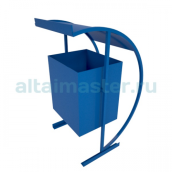 ул.Октябрьская, 020 - 3 шт.Габаритные размеры не менее 400х500х800 мм Материал - металл2Скамья       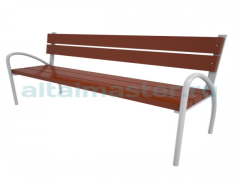 ул. Октябрьская, 020 - 1 шт.        Габаритные размеры не менее 1500х450х800 мм Материалы:  металл, деревоВсе элементы должны окрашиваться  яркими, стойкими к ультрафиолету и  истиранию красками.4Ограждение газонное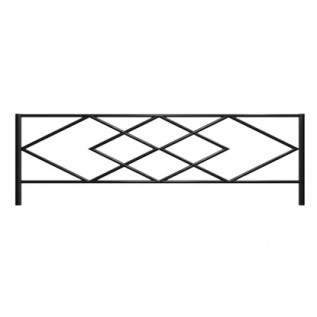 ул. Алтайская, 114 - 62 п.м.  Габаритные размеры секции: не менее 2000х500 ммМатериалы: направляющие: профильная труба 15х15 мм, круглая или пруток ,столбы: профильная труба  40х20 мм5Горка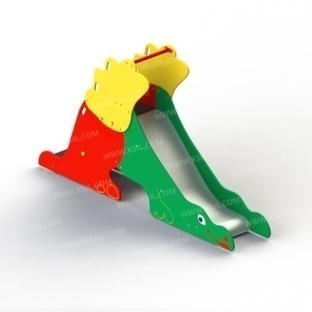 ул. Алтайская,114 - 1 шт.Габаритные размеры: не менее 3025х578х1680 мм. Высота стартового участка горки 920 мм 
Металлические элементы должны быть покрыты порошковыми красками или подвергнуты гальванизации. Сварные швы должны быть гладкими и исключать возможность травмирования пользователей при контакте. Металлические элементы конструкции не должны состоять из нескольких частей, соединенных между собой. Весь крепеж должен быть оцинкован, все углы закруглены радиусом не менее . Фанера влагостойкая не ниже I сорта изготовленная из шлифованного березового шпона повышенной водостойкости. Материалы из древесины не должны иметь на поверхности дефектов обработки. Концы труб должны быть закрыты. Заглушки пластиковые на места резьбовых соединений. Промежутки и стыки между элементами оборудования не должны допускать застревания частей тела и одежды пользователей. В конструкции должна быть предусмотрена возможность доступа взрослого при обстоятельствах, требующих посторонней помощи пользователю. Все элементы должны окрашиваться  яркими, стойкими к ультрафиолету и  истиранию красками. 6Песочница 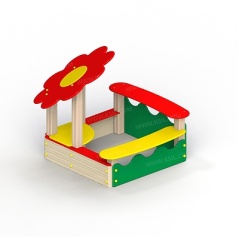 ул. Алтайская, 114 - 1 шт. Габаритные размеры:  не менее 1620х1620х1410 мм
Материал:Фанера влагостойкая не ниже I сорта изготовленная из шлифованного шпона повышенной водостойкости, склеенного клеем класса эмиссии Е1 с предварительной заделкой (замазкой или вставками) естественных дефектов древесины,  без дефектов обработки.Крепеж  оцинкованный, все углы закруглены радиусом не менее . Концы труб должны быть закрыты, иметь пластиковые заглушки на месте резьбовых соединений. Стыки между элементами оборудования не должны допускать застревания частей тела и одежды пользователей. Все элементы должны окрашиваться  яркими, стойкими к ультрафиолету и  истиранию красками. 77 Качалка-балансир средняя    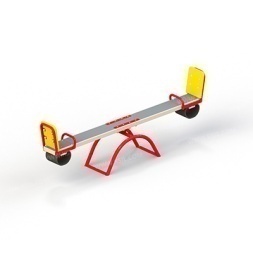 ул. Алтайская, 114 - 1 шт.Размеры: не менее 2510х420х835 ммПредставляет собой цельносварную металлическую конструкцию с применением фанерных деталей. Материалы: - труба ВГП Ду32, Ду20, Ду15; - труба профильная 60-60;- резиновый амортизатор;- фанера ФСФ 18
Материал:Фанера влагостойкая не ниже I сорта изготовленная из шлифованного березового шпона повышенной водостойкости, с предварительной заделкой (замазкой или вставками) естественных дефектов древесины, не должны иметь на поверхности дефектов обработки. Весь крепеж должен быть оцинкован, все углы и кромки закруглены радиусом не менее .Сварные швы должны быть гладкими и исключать возможность травмирования пользователей. Металлические элементы конструкции не должны состоять из нескольких частей, соединенных между собой. Концы труб должны быть закрыты. Промежутки и стыки между элементами оборудования не должны допускать застревания частей тела и одежды пользователей.Все элементы должны окрашиваться  яркими, стойкими к ультрафиолету и  истиранию красками.   8Диван-качели       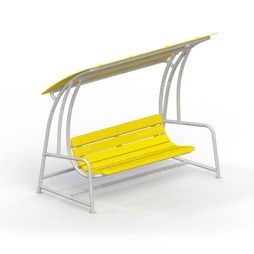 ул. Алтайская, 114 - 1 шт.Габаритные размеры: не менее 2100х1080х1850 мм
Материалы: Деревянные доски должны быть склеены под прессом из нескольких отборных сосновых досок, подвергнутых специальной обработке и сушке до мебельной влажности. Фанера влагостойкая не ниже I сорта изготовленная из шлифованного березового шпона повышенной водостойкости. Материалы из древесины не должны иметь на поверхности дефектов обработки. Металлические элементы должны быть покрыты порошковыми красками или подвергнуты гальванизации. Весь крепеж должен быть оцинкован, двухкомпонентная краска, все углы закруглены радиусом не менее 3 мм. Сварные швы должны быть гладкими и исключать возможность травмирования пользователей при контакте.                         9Детский игровой комплекс 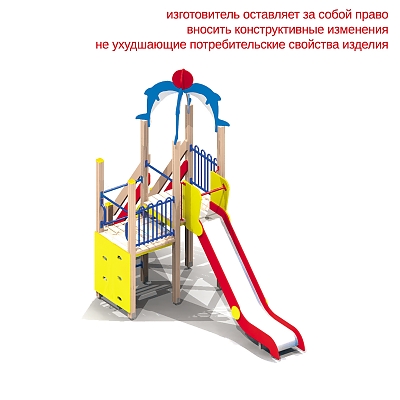 ул. Алтайская,114 - 1 шт.Габаритные размеры: не менее 4410х1950х3730 мм. Высота площадок башен, полубашен  и . 
Металлические элементы должны быть покрыты порошковыми красками или подвергнуты гальванизации. Сварные швы должны быть гладкими и исключать возможность травмирования пользователей при контакте. Металлические элементы конструкции не должны состоять из нескольких частей, соединенных между собой. Весь крепеж должен быть оцинкован, все углы закруглены радиусом не менее . Концы труб должны быть закрыты. Фанера влагостойкая не ниже I сорта. Материалы из древесины не должны иметь на поверхности дефектов обработки. Концы труб должны быть закрыты. Заглушки пластиковые на места резьбовых соединений и крышки на верхние основания несущих столбов. Промежутки и стыки между элементами оборудования не должны допускать застревания частей тела и одежды пользователей. В конструкции должна быть предусмотрена возможность доступа взрослого при обстоятельствах, требующих посторонней помощи пользователю.           10Скамья садово-парковая на железобетонных ножках 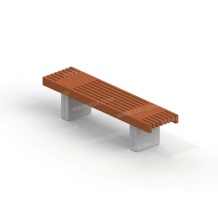 Алтайская, 114 - 1 шт. Габаритные размеры: не менее 1950х480х475 мм
Материалы из древесины не должны иметь на поверхности дефектов обработки. Доски и бруски должны быть из древесины хвойных пород дерева, подвергнутых специальной обработке и сушке. Весь крепеж должен быть оцинкован, железобетон, акриловая краска. 11Урна  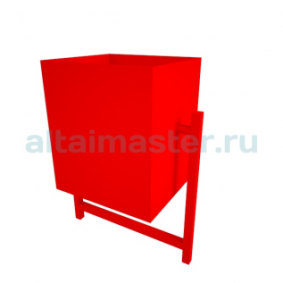 ул. Никольская, 10 - 2шт.ул. Никольская, 6 - 10шт.ул. Федоренко, 11а - 4 шт.ул. Федоренко, 9 - 6 шт.ул. Федоренко, 7 - 8шт.ул. Алтайская, 100 - 4шт.ул. Светлова, 21 - 5 шт.ул. Тракторная, 74 - 4 шт. Габаритные размеры не менее 250х400х650 ммКаркас урны должен быть выполнен из стальной трубы и стального  листа. Диаметр стальной трубы не менее 20 мм Толщина стального листа не менее 2 мм.Окрашена порошковыми красками.  12Скамья со спинкой 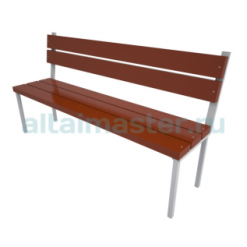 ул. Никольская, 10 - 2 шт.ул. Никольская, 6 - 10 шт.ул. Федоренко, 9 - 7 шт.ул. Федоренко, 7 - 8 шт.ул. Алтайская, 100 - 4шт.ул. Светлова, 21 - 10 шт.ул. Тракторная, 74 - 6 шт.Габаритные размеры не менее 1500х450х800 ммМатериалы: Металл, деревоВсе элементы должны окрашиваться  яркими, стойкими к ультрафиолету и  истиранию красками.Скамейка 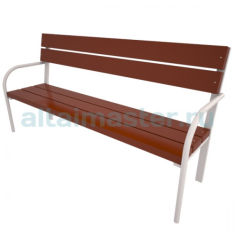 ул. Федоренко,11а – 8 шт. Габаритные размеры не менее 1500х450х800 ммМатериал – металл, дерево.Все элементы должны окрашиваться  яркими, стойкими к ультрафиолету и  истиранию красками.Ограждение газонное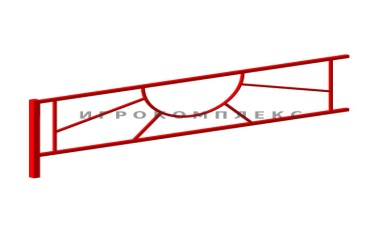 ул. Алтайская, 68 - 81 секция  Габаритные размеры не менее 2000х500 мм, высота 680 мм (±50)Материалы: Столбик: профильная труба сечением 40х40 мм, высота – 700 мм, высота габаритная до установки – 1000 мм  (±50).Рамка:  профильная труба сечением 20х20мм. Заполнение: профильная труба сечением 15х15мм. Детская скамейка 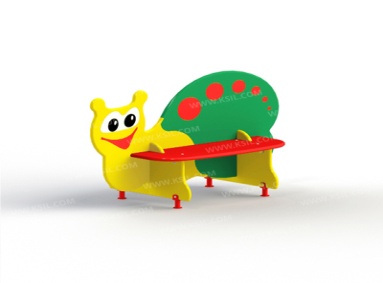 ул. Алтайская,114 - 1 шт.Габаритные размеры: не менее 1248х615х822 мм. Высота сиденья 350мм (±50)
Материал: фанера влагостойкая не ниже I сорта изготовленная из шлифованного шпона повышенной водостойкости, с предварительной заделкой (замазкой или вставками) естественных дефектов древесины, без дефектов обработки.Заглушки пластиковые на места резьбовых соединений. Промежутки и стыки между элементами оборудования не должны допускать застревания частей тела и одежды пользователей.Все элементы должны окрашиваться  яркими, стойкими к ультрафиолету и  истиранию красками. Урна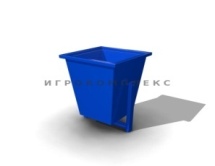 ул. Алтайская, 68 - 6 шт.Габаритные размеры: не менее 320х320 мм, высота: 625 мм (±50) Материалы: труба проф. 40-25, мет. лист толщиной не менее 2,0мм. Краски двухкомпонентные, стойкие к ультрафиолету и истиранию.Скамья со спинкой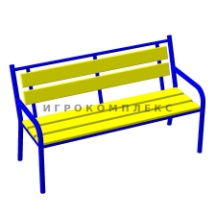 ул. Алтайская, 68 - 12 шт.Габаритные размеры: не менее 1500 х 700 ммВысота: не менее 900 ммМатериалы: металл, дерево. Все элементы должны окрашиваться  яркими, стойкими к ультрафиолету и  истиранию красками.